Publicado en Madrid, Barcelona el 18/07/2017 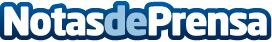 Boreal Week, a la caza de auroras borealesInmersos en pleno verano con olas de calor incluidas, Island Tours, turoperador especialista en Islandia, pone en marcha la "Boreal Week" ofreciendo promociones y super-ofertas para viajar, entre septiembre y octubre, a la isla del fuego y el hieloDatos de contacto:Eladio LlamasMarketing y Comunicación915476094Nota de prensa publicada en: https://www.notasdeprensa.es/boreal-week-a-la-caza-de-auroras-boreales_1 Categorias: Fotografía Viaje Turismo Eventos http://www.notasdeprensa.es